Тренировочная  работа  по математике   (тестирование по типу ОГЭ) Пояснительная записка        Цель проведения работы: проверка уровня предметной компетентности учащихся 9 класса  по математике в рамках проведения  промежуточной   аттестации.Тренировочная работа  для 9 класса составлена в виде тестирования по типу ОГЭ. Выполнение работы рассчитано на 235 минут. Работа состоит из двух частей. Часть I содержит 19 заданий, в части II – 6 заданий. Ответом к заданиям 1-20 является число. Задания с развернутым ответом 20-25 необходимо выполнить с полным описанием и обоснованием решения.Система начисления баллов за правильно выполненные заданияШкала соответствия баллов, набранных учащимся, оценке по 5-балльной системе Демонстрационный вариант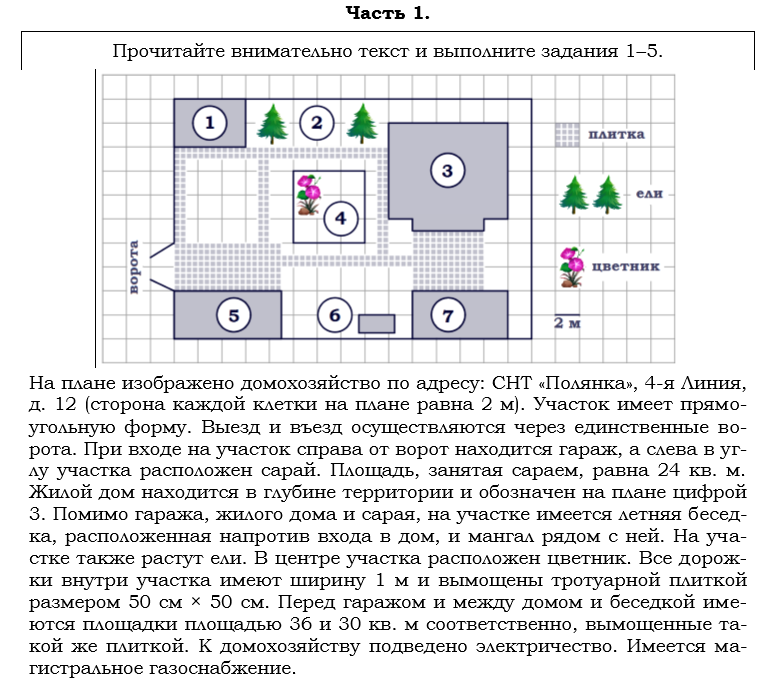 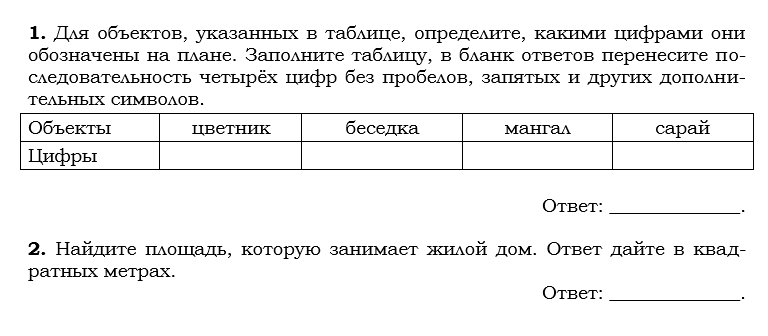 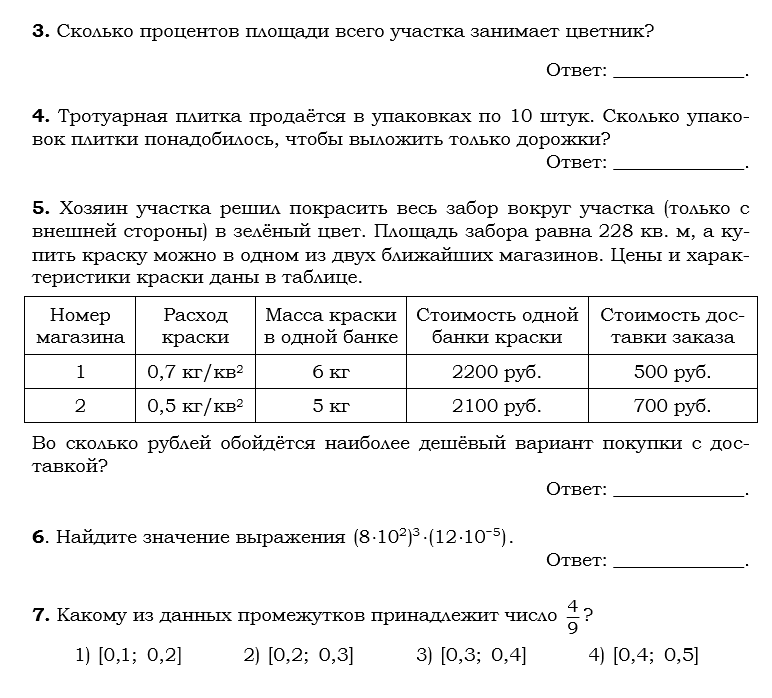 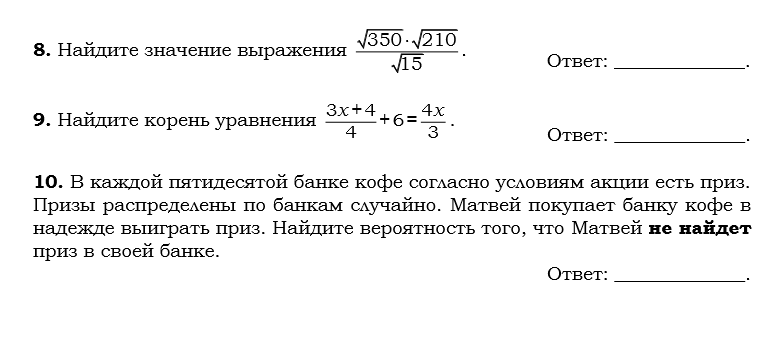 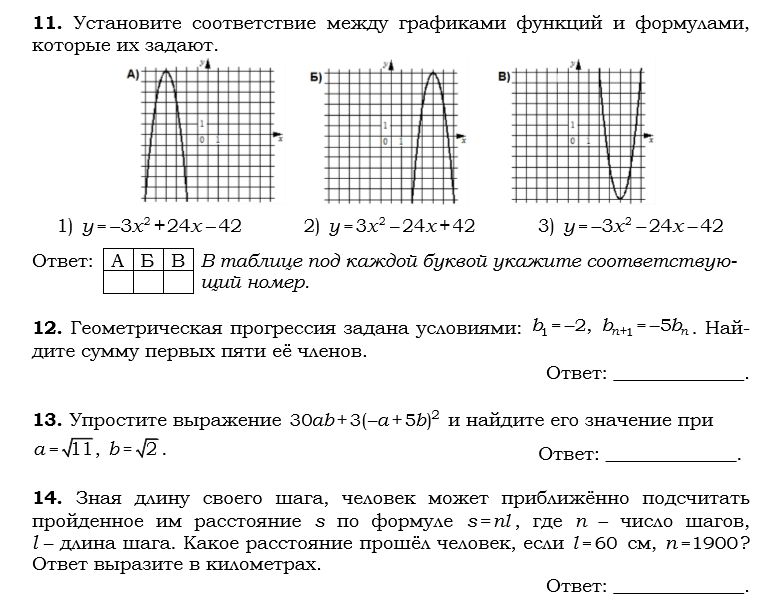 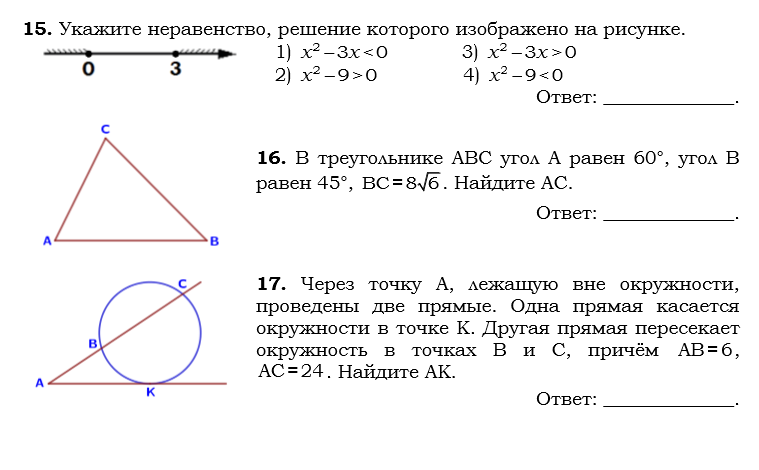 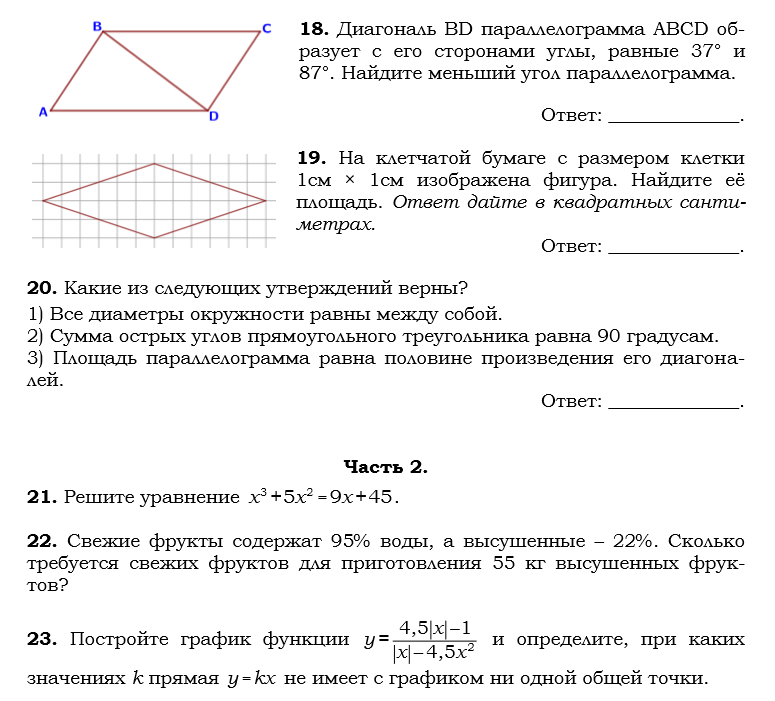 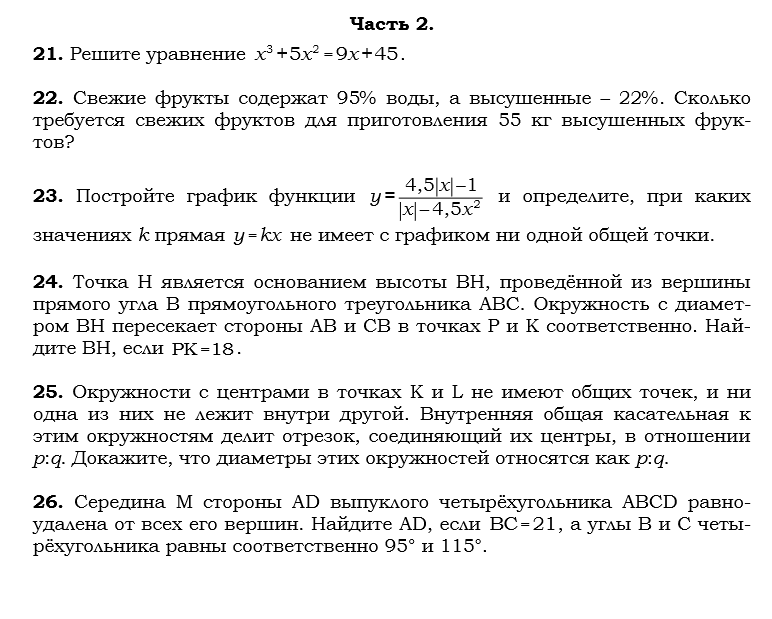 Номера заданий1-2021-26ИтогоКоличество баллов 1 2Всего баллов201232Количество баллов0-67-1415-2122-32Оценка по 5-балльной системе«2»«3»«4»«5»